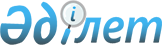 Қордай аудандық мәслихатының 2008 жылғы 26 желтоқсандағы № 12-4 "2009 жылға арналған аудандық бюджет туралы" шешіміне өзгерістер енгізу туралы
					
			Күшін жойған
			
			
		
					Жамбыл облысы Қордай аудандық мәслихатының 2009 жылғы 19 ақпандағы N 14-2 Шешімі. Жамбыл облысы Қордай ауданының Әділет басқармасында 2009 жылғы 16 наурызда 75 нөмірімен тіркелді. Шешімнің қабылдау мерзімінің өтуіне байланысты қолдану тоқтатылды (Жамбыл облыстық Әділет департаментінің 2013 жылғы 11 наурыздағы N 2-2-17/388 хаты)      Ескерту. Шешімнің қабылдау мерзімінің өтуіне байланысты қолдану тоқтатылды (Жамбыл облыстық Әділет департаментінің 2013 жылғы 11 наурыздағы N 2-2-17/388 хаты)

      Қазақстан Республикасының 2008 жылғы 4 желтоқсандағы Бюджет кодексінің 106 және 109 баптарына, "Қазақстан Республикасындағы жергілікті мемлекеттік басқару туралы" Қазақстан Республикасының 2001 жылғы 23 қаңтардағы Заңының 6 бабына сәйкес және Жамбыл облыстық мәслихаттың 2009 жылғы 11 ақпандағы "2009 жылға арналған облыстық бюджет туралы" Жамбыл облыстық мәслихатының 2008 жылғы 18 желтоқсандағы № 10-4 шешіміне өзгерістер енгізу туралы" № 11-4  шешімі (нормативтік құқықтық актілерді мемлекеттік тіркеу Тізілімінде № 1721 болып тіркелген) негізінде аудандық мәслихат ШЕШІМ ЕТТІ:



      1. Қордай аудандық мәслихатының 2008 жылғы 26 желтоқсандағы № 12-4 "2009 жылға арналған аудандық бюджет туралы" шешіміне (нормативтік құқықтық кесімдердің мемлекеттік тіркеу Тізіліміне № 6-5-71 болып тіркелген, 2009 жылғы 17 қаңтарда № 7-8 аудандық "Қордай шамшырағы"-"Кордайский маяк" газетінде жарияланған) келесі өзгерістер енгізілсін:

      1 тармақта:

      тармақшада:

      "4098462" деген сан "3838462" деген санмен ауыстырылсын;

      "3614021" деген сан "3354021" деген санмен ауыстырылсын;

      тармақшада:

      "4095462" деген сан "3882283" деген санмен ауыстырылсын;

      тармақшада:

      бірінші абзацтағы "0" деген сан "-4554" деген санмен ауыстырылсын;

      үшінші абзацтағы "0" деген сан "4554" деген санмен ауыстырылсын;

      тармақшада:

      бірінші абзацтағы "3000" деген сан "0" деген санмен ауыстырылсын;

      екінші абзацтағы "3000" деген сан "0" деген санмен ауыстырылсын;

      5) тармақшада:

      "0" деген сан "-39267" деген санмен ауыстырылсын;

      6) тармақшада:

      бірінші абзацтағы "0" деген сан "39267" деген санмен ауыстырылсын;

      төртінші абзацтағы "0" деген сан "39267" деген санмен ауыстырылсын.

      Аталған шешімнің № 1, 2, 5 қосымшалары осы шешімнің № 1, 2, 3 қосымшаларына сәйкес жаңа редакцияда мазмұндалсын.



      2. Осы шешім Әділет органдарында мемлекеттік тіркеуден өткен күннен бастап күшіне енеді және 2009 жылдың 1 қаңтарынан қолданысқа енгізіледі.      Аудандық мәслихат                  Аудандық мәслихаттың

      сессиясының төрайымы               хатшысы

      Ф. Байбекова                       Т. Сүгірбай

Қордай аудандық мәслихатының

2009 жылғы 19 ақпандағы

№ 14-2 шешіміне 1 қосымшаҚордай аудандық мәслихатының

2008 жылғы 26 желтоқсандағы

№ 12-4 шешіміне 1 қосымша 

2009 жылға арналған аудандық бюджет(мың теңге)

Қордай аудандық мәслихатының

2009 жылғы 19 ақпандағы

№ 14-2 шешіміне 2 қосымшаҚордай аудандық мәслихатының

2008 жылғы 26 желтоқсандағы

№ 12-4 шешіміне 2 қосымша 

2009 жылға арналған бюджеттiк бағдарламаларға бөлiнген бюджеттiк даму бағдарламаларының тiзбесi

Қордай аудандық мәслихатының

2009 жылғы 19 ақпандағы

№ 14-2 шешіміне 3 қосымшаҚордай аудандық мәслихатының

2008 жылғы 26 желтоқсандағы

№ 12-4 шешіміне 5 қосымша 

2009 жылға әр бір ауылдық округтер бойынша бюджеттік бағдарламалармың теңгекестенің жалғасы
					© 2012. Қазақстан Республикасы Әділет министрлігінің «Қазақстан Республикасының Заңнама және құқықтық ақпарат институты» ШЖҚ РМК
				СанатыСанатыСанатыСанатыСомасыСыныбыСыныбыСыныбыСомасыІшкі сыныбыІшкі сыныбыСомасыАтауыСомасы12345I. КІРІСТЕР38384621САЛЫҚТЫҚ ТҮСІМДЕР44037101Табыс салығы795822Жеке табыс салығы7958203Әлеуметтік салық998091Әлеуметтік салық9980904Меншікке салынатын салықтар2348981Мүлікке салынатын салықтар1766423Жер салығы145284Көлік құралдарына салынатын салық392965Бірыңғай жер салығы443205Тауарларға, жұмыстарға және қызметтерге салынатын ішкі салықтар183762Акциздер60713Табиғи және басқа да ресурстарды пайдаланғаны үшін түсетін түсімдер21484Кәсіпкерлік және кәсіби қызметті жүргізгені үшін алынатын алымдар1015708Заңдық мәнді іс-әрекеттерді жасағаны және (немесе) оған уәкілеттігі бар мемлекеттік органдар немесе лауазымды адамдар құжаттар бергені үшін алынатын міндетті төлемдер77061Мемлекеттік баж77062САЛЫҚТЫҚ ЕМЕС ТҮСІМДЕР2771001Мемлекет меншіктен түсетін кірістер8791Мемлекеттік кәсіпорындардың таза кірісі бөлігінің түсімдері2755Мемлекет меншігіндегі мүлікті жалға беруден түсетін кірістер60402Мемлекеттік бюджеттен қаржыландырылатын мемлекеттік мекемелердің тауарларды (жұмыстарды, қызметтерді) өткізуінен түсетін түсімдер12241Мемлекеттік бюджеттен қаржыландырылатын мемлекеттік мекемелердің тауарларды (жұмыстарды, қызметтерді) өткізуінен түсетін түсімдер122404Мемлекеттік бюджеттен қаржыландырылатын, сондай-ақ Қазақстан Республикасы Ұлттық Банкінің бюджетінен (шығыстар сметасынан) ұсталатын және қаржыландырылатын мемлекеттік мекемелер салатын айыппұлдар, өсімпұлдар, санкциялар, өндіріп алулар248671Мұнай секторы ұйымдарынан түсетін түсімдерді қоспағанда, мемлекеттік бюджеттен қаржыландырылатын, сондай-ақ Қазақстан Республикасы Ұлттық Банкінің бюджетінен (шығыстар сметасынан) ұсталатын және қаржыландырылатын мемлекеттік мекемелер салатын айыппұлдар, өсімпұлдар, санкциялар, өндіріп алулар2486706Басқа да салықтық емес түсімдер7401Басқа да салықтық емес түсімдер7403НЕГІЗГІ КАПИТАЛДЫ САТУДАН ТҮСКЕН ТҮСІМДЕР1636001Мемлекеттік мекемелерге бекітілген мемлекеттік мүлікті сату601Мемлекеттік мекемелерге бекітілген мемлекеттік мүлікті сату6003Жердi және материалдық емес активтердi сату163001Жерді сату150002Материалдық емес активтерді сату13004ТРАНСФЕРТТЕР ТҮСІМДЕРІ335402102Мемлекеттiк басқарудың жоғары тұрған органдарынан түсетiн трансферттер33540212Облыстық бюджеттен түсетiн трансферттер3354021Функционалдық топФункционалдық топФункционалдық топФункционалдық топСомасыБюджеттік бағдарламаның әкімшісіБюджеттік бағдарламаның әкімшісіБюджеттік бағдарламаның әкімшісіСомасыБағдарламаБағдарламаСомасыАтауыСомасы12345II. ШЫҒЫНДАР38822831Жалпы сипаттағы мемлекеттiк қызметтер252635112Аудан (облыстық маңызы бар қала) мәслихатының аппараты11068001Аудан (облыстық маңызы бар қала) мәслихатының қызметін қамтамасыз ету11068122Аудан (облыстық маңызы бар қала) әкімінің аппараты49069001Аудан (облыстық маңызы бар қала) әкімінің қызметін қамтамасыз ету39201002Ақпараттық жүйелер құру9868123Қаладағы аудан, аудандық маңызы бар қала, кент, ауыл (село), ауылдық (селолық) округ әкімінің аппараты159784001Қаладағы ауданның, аудандық маңызы бар қаланың, кенттің, ауылдың (селоның), ауылдық (селолық) округтің әкімі аппаратының қызметін қамтамасыз ету159784452Ауданның (облыстық маңызы бар қаланың) қаржы бөлімі22800001Қаржы бөлімінің қызметін қамтамасыз ету18185003Салық салу мақсатында мүлікті бағалауды жүргізу4615453Ауданның (облыстық маңызы бар қаланың) экономика және бюджеттік жоспарлау бөлімі9914001Экономика және бюджеттік жоспарлау бөлімінің қызметін қамтамасыз ету99142Қорғаныс2489122Аудан (облыстық маңызы бар қала) әкімінің аппараты2489005Жалпыға бірдей әскери міндетті атқару шеңберіндегі іс-шаралар24893Қоғамдық тәртіп, қауіпсіздік, құқықтық, сот, қылмыстық-атқару қызметі1591458Ауданның (облыстық маңызы бар қаланың) тұрғын үй-коммуналдық шаруашылығы, жолаушылар көлігі және автомобиль жолдары бөлімі1591021Елдi мекендерде жол жүрісі қауiпсiздiгін қамтамасыз ету15914Бiлiм беру2665513464Ауданның (облыстық маңызы бар қаланың) білім беру бөлімі153156009Мектепке дейінгі тәрбие ұйымдарының қызметін қамтамасыз ету153156123Қаладағы аудан, аудандық маңызы бар қала, кент, ауыл (село), ауылдық (селолық) округ әкімінің аппараты3490005Ауылдық (селолық) жерлерде балаларды мектепке дейін тегін алып баруды және кері алып келуді ұйымдастыру3490464Ауданның (облыстық маңызы бар қаланың) білім беру бөлімі2395267003Жалпы білім беру2340004006Балалар үшін қосымша білім беру42548010Республикалық бюджеттен берілетін нысаналы трансферттердің есебінен білім берудің мемлекеттік жүйесіне оқытудың жаңа технологияларын енгізу12715464Ауданның (облыстық маңызы бар қаланың) білім беру бөлімі12911018Кәсіптік оқытуды ұйымдастыру12911464Ауданның (облыстық маңызы бар қаланың) білім беру бөлімі51669001Білім беру бөлімінің қызметін қамтамасыз ету8808004Ауданның (облыстық маңызы бар қаланың) мемлекеттік білім беру мекемелерінде білім беру жүйесін ақпараттандыру14374005Ауданның (облыстық маңызы бар қаланың) мемлекеттік білім беру мекемелер үшін оқулықтар мен оқу-әдiстемелiк кешендерді сатып алу және жеткізу28049007Аудандық (қалалық) ауқымдағы мектеп олимпиадаларын және мектептен тыс іс-шараларды өткiзу438467Ауданның (облыстық маңызы бар қаланың) құрылыс бөлімі49020037Білім беру объектілерін салу және реконструкциялау490206Әлеуметтiк көмек және әлеуметтiк қамсыздандыру279091123Қаладағы аудан, аудандық маңызы бар қала, кент, ауыл (село), ауылдық (селолық) округ әкімінің аппараты10936003Мұқтаж азаматтарға үйінде әлеуметтік көмек көрсету10936451Ауданның (облыстық маңызы бар қаланың) жұмыспен қамту және әлеуметтік бағдарламалар бөлімі249142002Еңбекпен қамту бағдарламасы25313004Ауылдық жерлерде тұратын денсаулық сақтау, білім беру, әлеуметтік қамтамасыз ету, мәдениет және спорт мамандарына отын сатып алу бойынша әлеуметтік көмек көрсету13268005Мемлекеттік атаулы әлеуметтік көмек35700006Тұрғын үй көмегі53773007Жергілікті өкілетті органдардың шешімі бойынша мұқтаж азаматтардың жекелеген топтарына әлеуметтік көмек14783010Үйден тәрбиеленіп оқытылатын мүгедек балаларды материалдық қамтамасыз ету642001618 жасқа дейінгі балаларға мемлекеттік жәрдемақылар92302017Мүгедектерді оңалту жеке бағдарламасына сәйкес, мұқтаж мүгедектерді міндетті гигиеналық құралдармен қамтамасыз етуге, және ымдау тілі мамандарының, жеке көмекшілердің қызмет көрсету7583451Ауданның (облыстық маңызы бар қаланың) жұмыспен қамту және әлеуметтік бағдарламалар бөлімі19013001Жұмыспен қамту және әлеуметтік бағдарламалар бөлімінің қызметін қамтамасыз ету17643011Жәрдемақыларды және басқа да әлеуметтік төлемдерді есептеу, төлеу мен жеткізу бойынша қызметтерге ақы төлеу13707Тұрғын үй-коммуналдық шаруашылық237805123Қаладағы аудан, аудандық маңызы бар қала, кент, ауыл (село), ауылдық (селолық) округ әкімінің аппараты15382014Елді мекендерді сумен жабдықтауды ұйымдастыру15382467Ауданның (облыстық маңызы бар қаланың) құрылыс бөлімі167294006Сумен жабдықтау жүйесін дамыту167294123Қаладағы аудан, аудандық маңызы бар қала, кент, ауыл (село), ауылдық (селолық) округ әкімінің аппараты55129008Елді мекендерде көшелерді жарықтандыру21118009Елді мекендердің санитариясын қамтамасыз ету3310010Жерлеу орындарын күтіп-ұстау және туысы жоқ адамдарды жерлеу360011Елді мекендерді абаттандыру мен көгалдандыру303418Мәдениет, спорт, туризм және ақпараттық кеңістiк292504455Ауданның (облыстық маңызы бар қаланың) мәдениет және тілдерді дамыту бөлімі238004003Мәдени-демалыс жұмысын қолдау238004465Ауданның (облыстық маңызы бар қаланың) Дене шынықтыру және спорт бөлімі2250006Аудандық (облыстық маңызы бар қалалық) деңгейде спорттық жарыстар өткiзу2250455Ауданның (облыстық маңызы бар қаланың) мәдениет және тілдерді дамыту бөлімі30582006Аудандық (қалалық) кiтапханалардың жұмыс iстеуi29582007Мемлекеттік тілді және Қазақстан халықтарының басқа да тілді дамыту1000456Ауданның (облыстық маңызы бар қаланың) ішкі саясат бөлімі5000002Бұқаралық ақпарат құралдары арқылы мемлекеттiк ақпарат саясатын жүргізу5000455Ауданның (облыстық маңызы бар қаланың) мәдениет және тілдерді дамыту бөлімі4284001Мәдениет және тілдерді дамыту бөлімінің қызметін қамтамасыз ету4284456Ауданның (облыстық маңызы бар қаланың) ішкі саясат бөлімі8375001Ішкі саясат бөлімінің қызметін қамтамасыз ету3652003Жастар саясаты саласындағы өңірлік бағдарламаларды iске асыру4723465Ауданның (облыстық маңызы бар қаланың) Дене шынықтыру және спорт бөлімі4009001Дене шынықтыру және спорт бөлімі қызметін қамтамасыз ету400910Ауыл, су, орман, балық шаруашылығы, ерекше қорғалатын табиғи аумақтар, қоршаған ортаны және жануарлар дүниесін қорғау, жер қатынастары22701462Ауданның (облыстық маңызы бар қаланың) ауыл шаруашылық бөлімі12948001Ауыл шаруашылығы бөлімінің қызметін қамтамасыз ету9562099Республикалық бюджеттен берілетін нысаналы трансферттер есебiнен ауылдық елді мекендер саласының мамандарын әлеуметтік қолдау шараларын іске асыру3386463Ауданның (облыстық маңызы бар қаланың) жер қатынастары бөлімі9753001Жер қатынастары бөлімінің қызметін қамтамасыз ету4253004Жердi аймақтарға бөлу жөнiндегi жұмыстарды ұйымдастыру550011Өнеркәсіп, сәулет, қала құрылысы және құрылыс қызметі8812467Ауданның (облыстық маңызы бар қаланың) құрылыс бөлімі4061001Құрылыс бөлімінің қызметін қамтамасыз ету4061468Ауданның (облыстық маңызы бар қаланың) сәулет және қала құрылысы бөлімі4751001Қала құрылысы және сәулет бөлімінің қызметін қамтамасыз ету475112Көлiк және коммуникация100000458Қаладағы аудан, аудандық маңызы бар қала, кент, ауыл (село), ауылдық (селолық) округ әкімінің аппараты100000023Автомобиль жолдарының жұмыс істеуін қамтамасыз ету10000013Басқалар18507469Ауданның (облыстық маңызы бар қаланың) кәсіпкерлік бөлімі3511001Кәсіпкерлік бөлімі қызметін қамтамасыз ету3511452Ауданның (облыстық маңызы бар қаланың) қаржы бөлімі9688012Ауданның (облыстық маңызы бар қаланың) жергілікті атқарушы органының резерві9688458Қаладағы аудан, аудандық маңызы бар қала, кент, ауыл (село), ауылдық (селолық) округ әкімінің аппараты5308001Тұрғын үй-коммуналдық шаруашылығы, жолаушылар көлігі және автомобиль жолдары бөлімінің қызметін қамтамасыз ету530815Трансферттер635452Ауданның (облыстық маңызы бар қаланың) қаржы бөлімі635006Нысаналы пайдаланылмаған (толық пайдаланылмаған) трансферттерді қайтару635ІІІ. ТАЗА БЮДЖЕТТІК КРЕДИТ БЕРУ-4554Бюджеттік кредиттер0Бюджеттік кредиттерді өтеу4554ІV. ҚАРЖЫ АКТИВТЕРІМЕН ЖАСАЛАТЫН ОПЕРАЦИЯЛАР  БОЙЫНША САЛЬДО0Қаржы активтерін сатып алу0Мемлекеттің қаржы активтерін сатудан түсетін түсімдер0V. БЮДЖЕТ ТАПШЫЛЫҒЫ (ПРОФИЦИТІ)-39267VI. БЮДЖЕТ ТАПШЫЛЫҒЫН ҚАРЖЫЛАНДЫРУ (ПРОФИЦИТІН ПАЙДАЛАНУ)39267Қарыздар түсімі0Қарыздарды өтеу08Бюджет қаражаттарының пайдаланылатын қалдықтары39267Функционалдық топФункционалдық топФункционалдық топФункционалдық топӘкімшісіӘкімшісіӘкімшісіБағдарламаБағдарламаАтауы123401Жалпы сипаттағы мемлекеттiк қызметтер122Аудан (облыстық маңызы бар қала) әкімінің аппараты002Ақпараттық жүйелер құру04Білім беру464Ауданның (облыстық маңызы бар қаланың) білім беру бөлімі004Ауданның (аудандық маңызы бар қаланың) мемлекеттік білім беру мекемелерінде білім беру жүйесін ақпараттандыру467Ауданның (облыстық маңызы бар қаланың) құрылыс бөлімі037Білім беру объектілерін салу және реконструкциялау07Тұрғын үй-коммуналдық шаруашылық467Ауданның (облыстық маңызы бар қаланың) құрылыс бөлімі006Сумен жабдықтау жүйесiн дамытуРет саныҚаладағы аудан, аудандық маңызы бар қала, кент, ауыл (село), ауылдық (селолық) округ әкімінің аппараттарының атауыБағдарлама атауыБағдарлама атауыБағдарлама атауыБағдарлама атауыРет саныҚаладағы аудан, аудандық маңызы бар қала, кент, ауыл (село), ауылдық (селолық) округ әкімінің аппараттарының атауы001 "Қаладағы ауданның, аудандық маңызы бар қаланың, кенттің, ауылдың (селоның), ауылдық (селолық) округтің әкімі аппаратының қызметін қамтамасыз ету"003 "Мұқтаж азаматтарға үйінде әлеуметтік көмек көрсету"005 "Ауылдық (селолық) жерлерде балаларды мектепке дейін тегін алып баруды және кері алып келуді ұйымдастыру"008 "Елді мекендерде көшелерді жарықтандыру"1Алға ауылдық округі47774302Ауқатты ауылдық округі9643895320373Бетқайнар ауылдық округі72554Жамбыл ауылдық округі73915Қақпатас ауылдық округі57163433606Қаракемер  ауылдық округі93253411801527Қарасай ауылдық округі93294658Қарасу ауылдық округі66159Қасық ауылдық округі6322204165610Кенен ауылдық округі851742640011Қордай ауылдық округі1381036711385012Масаншы ауылдық округі10927134713Ноғайбай ауылдық округі589640014Отар ауылдық округі10884406150058215Сарыбұлак ауылдық округі1214628916Сортөбе ауылдық округі125762211444117Степной ауылдық округі669833830018Сұлутөр ауылдық округі622619Үлкен-Сұлутөр ауылдық округі5731Барлығы:15978410936349021118Рет саныҚаладағы аудан, аудандық маңызы бар қала, кент, ауыл (село), ауылдық (селолық) округ әкімінің аппараттарының атауыБағдарлама атауыБағдарлама атауыБағдарлама атауыБағдарлама атауыРет саныҚаладағы аудан, аудандық маңызы бар қала, кент, ауыл (село), ауылдық (селолық) округ әкімінің аппараттарының атауы009 "Елді мекендердің санитариясын қамтамасыз ету"010 "Жерлеу орындарын күтіп-ұстау және туысы жоқ адамдарды жерлеу"011 "Елді мекендерді абаттандыру мен көгалдандыру"014 "Елді мекендерді сумен жабдықтауды ұйымдастыру"1Алға ауылдық округі1022272Ауқатты ауылдық округі1562384353Бетқайнар ауылдық округі1343434Жамбыл ауылдық округі1323115Қақпатас ауылдық округі1332926Қаракемер  ауылдық округі13430152107Қарасай ауылдық округі13329150908Қарасу ауылдық округі1461729Қасық ауылдық округі13343910Кенен ауылдық округі13430911Қордай ауылдық округі71830024759130312Масаншы ауылдық округі13427013Ноғайбай ауылдық округі13422314Отар ауылдық округі28460526182315Сарыбұлак ауылдық округі13339116Сортөбе ауылдық округі18451417Степной ауылдық округі13425152118Сұлутөр ауылдық округі133242100019Үлкен-Сұлутөр ауылдық округі119242Барлығы:33103603034115382